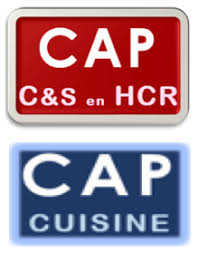 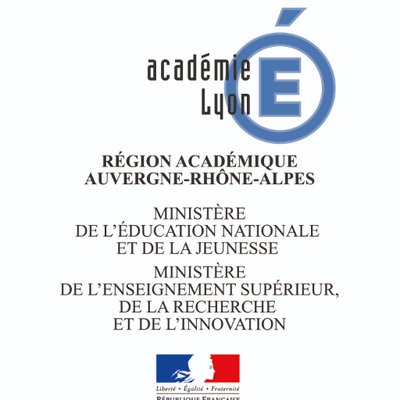 NOM :Prénom :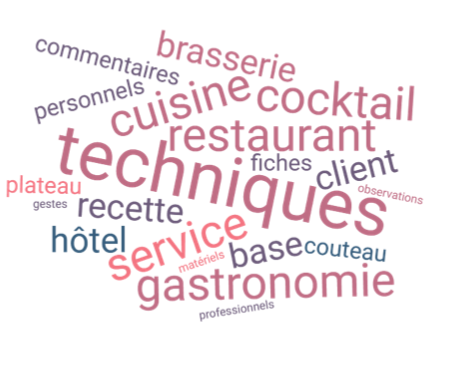 Je constitue mon cahier personnel avec :mes mots, mes photos, mes observations, mes recherches  …Je le construis lors des séances de coursJe l’ai toujours avec moi … même le jour de l’évaluation !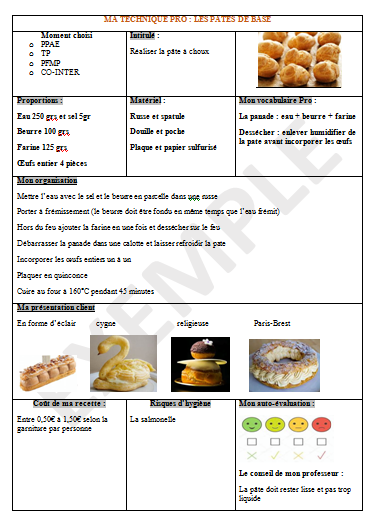 MA TECHNIQUE PRO : .......................................................................MA TECHNIQUE PRO : .......................................................................MA TECHNIQUE PRO : .......................................................................Moment choisiPPAETPPFMPCO-INTERIntitulé :Insérer une photoProportions : Matériel : Mon vocabulaire Pro :Mon organisationMon organisationMon organisationMa présentation clientInsérer une ou des photo(s)Ma présentation clientInsérer une ou des photo(s)Ma présentation clientInsérer une ou des photo(s)Coût de ma recette € : Risques d’hygièneMon auto-évaluation :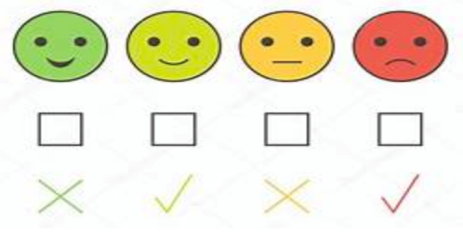 Le conseil de mon professeur : MA TECHNIQUE PRO : .......................................................................MA TECHNIQUE PRO : .......................................................................MA TECHNIQUE PRO : .......................................................................Moment choisiPPAETPPFMPCO-INTERIntitulé :Insérer une photoProportions : Matériel : Mon vocabulaire Pro :Mon organisationMon organisationMon organisationMa présentation clientInsérer une ou des photo(s)Ma présentation clientInsérer une ou des photo(s)Ma présentation clientInsérer une ou des photo(s)Coût de ma recette € : Risques d’hygièneMon auto-évaluation :Le conseil de mon professeur : MA TECHNIQUE PRO : .......................................................................MA TECHNIQUE PRO : .......................................................................MA TECHNIQUE PRO : .......................................................................Moment choisiPPAETPPFMPCO-INTERIntitulé :Insérer une photoProportions : Matériel : Mon vocabulaire Pro :Mon organisationMon organisationMon organisationMa présentation clientInsérer une ou des photo(s)Ma présentation clientInsérer une ou des photo(s)Ma présentation clientInsérer une ou des photo(s)Coût de ma recette € : Risques d’hygièneMon auto-évaluation :Le conseil de mon professeur : MA TECHNIQUE PRO : .......................................................................MA TECHNIQUE PRO : .......................................................................MA TECHNIQUE PRO : .......................................................................Moment choisiPPAETPPFMPCO-INTERIntitulé :Insérer une photoProportions : Matériel : Mon vocabulaire Pro :Mon organisationMon organisationMon organisationMa présentation clientInsérer une ou des photo(s)Ma présentation clientInsérer une ou des photo(s)Ma présentation clientInsérer une ou des photo(s)Coût de ma recette € : Risques d’hygièneMon auto-évaluation :Le conseil de mon professeur : MA TECHNIQUE PRO : .......................................................................MA TECHNIQUE PRO : .......................................................................MA TECHNIQUE PRO : .......................................................................Moment choisiPPAETPPFMPCO-INTERIntitulé :Insérer une photoProportions : Matériel : Mon vocabulaire Pro :Mon organisationMon organisationMon organisationMa présentation clientInsérer une ou des photo(s)Ma présentation clientInsérer une ou des photo(s)Ma présentation clientInsérer une ou des photo(s)Coût de ma recette € : Risques d’hygièneMon auto-évaluation :Le conseil de mon professeur : MA TECHNIQUE PRO : .......................................................................MA TECHNIQUE PRO : .......................................................................MA TECHNIQUE PRO : .......................................................................Moment choisiPPAETPPFMPCO-INTERIntitulé :Insérer une photoProportions : Matériel : Mon vocabulaire Pro :Mon organisationMon organisationMon organisationMa présentation clientInsérer une ou des photo(s)Ma présentation clientInsérer une ou des photo(s)Ma présentation clientInsérer une ou des photo(s)Coût de ma recette € : Risques d’hygièneMon auto-évaluation :Le conseil de mon professeur : MA TECHNIQUE PRO : .......................................................................MA TECHNIQUE PRO : .......................................................................MA TECHNIQUE PRO : .......................................................................Moment choisiPPAETPPFMPCO-INTERIntitulé :Insérer une photoProportions : Matériel : Mon vocabulaire Pro :Mon organisationMon organisationMon organisationMa présentation clientInsérer une ou des photo(s)Ma présentation clientInsérer une ou des photo(s)Ma présentation clientInsérer une ou des photo(s)Coût de ma recette € : Risques d’hygièneMon auto-évaluation :Le conseil de mon professeur : MA TECHNIQUE PRO : .......................................................................MA TECHNIQUE PRO : .......................................................................MA TECHNIQUE PRO : .......................................................................Moment choisiPPAETPPFMPCO-INTERIntitulé :Insérer une photoProportions : Matériel : Mon vocabulaire Pro :Mon organisationMon organisationMon organisationMa présentation clientInsérer une ou des photo(s)Ma présentation clientInsérer une ou des photo(s)Ma présentation clientInsérer une ou des photo(s)Coût de ma recette € : Risques d’hygièneMon auto-évaluation :Le conseil de mon professeur : MA TECHNIQUE PRO : .......................................................................MA TECHNIQUE PRO : .......................................................................MA TECHNIQUE PRO : .......................................................................Moment choisiPPAETPPFMPCO-INTERIntitulé :Insérer une photoProportions : Matériel : Mon vocabulaire Pro :Mon organisationMon organisationMon organisationMa présentation clientInsérer une ou des photo(s)Ma présentation clientInsérer une ou des photo(s)Ma présentation clientInsérer une ou des photo(s)Coût de ma recette € : Risques d’hygièneMon auto-évaluation :Le conseil de mon professeur : 